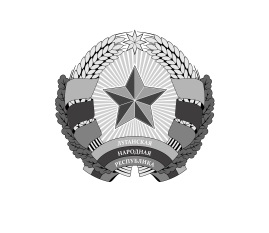 МИНИСТЕРСТВО ФИНАНСОВЛУГАНСКОЙ НАРОДНОЙ РЕСПУБЛИКИ(МИНФИН ЛНР)ПРИКАЗ«12» марта 2021 г.                                                                                       № 26г. ЛуганскЗарегистрировано в Министерстве юстиции Луганской Народной Республики29.03.2021 за № 152/3813Об утверждении Порядка составленияи представления бюджетной отчетности об исполнении бюджетов бюджетной системы Луганской Народной РеспубликиНа основании пунктов 1, 23 части 1 статьи 93, статьи 120 Закона Луганской Народной Республики от 25.12.2020 № 236-III «Об основах бюджетного устройства и бюджетного процесса в Луганской Народной Республике» (с изменениями), подпунктов  2, 5 пункта 3.1 раздела 3, пункта 5.2, подпункта 10 пункта 5.5 раздела 5 Положения о Министерстве финансов Луганской Народной Республики, утвержденного постановлением Совета Министров Луганской Народной Республики от 04.03.2017 № 82/17 (с  изменениями), в целях установления единого порядка составления и представления бюджетной отчетности об исполнении бюджетов бюджетной системы Луганской Народной Республики,  п р и к а з ы в а ю: 1. Утвердить прилагаемый Порядок составления и представления бюджетной отчетности об исполнении бюджетов бюджетной системы Луганской Народной Республики.2. Начальнику отдела правовой работы Министерства финансов Луганской Народной Республики обеспечить в установленном порядке предоставление настоящего приказа на государственную регистрацию в  Министерство юстиции Луганской Народной Республики.3. Настоящий приказ вступает в силу с 01 апреля 2021 года.4. Контроль за исполнением настоящего приказа возложить на заместителя Министра финансов Луганской Народной Республики Перову Е.Н., директора Государственного казначейства Луганской Народной Республики Бородину С.В.Министр									         Е. В. МануйловЛист согласования прилагаетсяУТВЕРЖДЕНприказом Министерства финансов Луганской Народной Республики от 12.03.2021 № 26Зарегистрировано в Министерстве юстиции Луганской Народной Республики29.03.2021 за № 152/3813Порядоксоставления и представления бюджетной отчетности об исполнении бюджетов бюджетной системы Луганской Народной РеспубликиI. Общие положения1.1. Порядок составления и представления бюджетной отчетности об исполнении бюджетов бюджетной системы Луганской Народной Республики (далее – Порядок), разработанный на основании и в соответствии с положениями Закона Луганской Народной Республики от 25.12.2020
№ 236-III «Об основах бюджетного устройства и бюджетного процесса в Луганской Народной Республике», определяет общие положения, состав и представление бюджетной отчетности об исполнении бюджетов бюджетной системы Луганской Народной Республики (далее – бюджетная отчетность),  а также порядок ее составления. 1.2. Бюджетная отчетность составляется и представляется Государственным казначейством Луганской Народной Республики (далее –Госказначейство ЛНР) и территориальными органами Госказначейства ЛНР (далее вместе – органы Госказначейства ЛНР) по формам согласно приложениям к настоящему Порядку.1.3. Бюджетная отчетность составляется на основании данных Главной книги и (или) других регистров бюджетного учета установленных
законодательством Луганской Народной Республики.1.4. Бюджетная отчетность составляется органами Госказначейства ЛНР на следующие даты: месячная – на первое число месяца, следующего за отчетным, годовая – на 1 января года, следующего за отчетным. 1.5. Отчетным годом является календарный год – с 1 января по 31 декабря включительно.Месячная бюджетная отчетность является промежуточной и составляется нарастающим итогом с начала текущего финансового года. 1.6. Бюджетная отчетность, составленная и представленная на 1 января года, следующего за отчетным, с учетом всех произведенных исправительных записей, является годовой.Показатели бюджетной отчетности, составленной и представленной на 1 января года, следующего за отчетным, отражаются без учета операций по заключению счетов бюджетного учета при завершении финансового года. 1.7. Бюджетная отчетность составляется нарастающим итогом с начала года в российских рублях с точностью до второго десятичного знака после запятой. 1.8. Бюджетная отчетность составляется в виде электронного документа, подписанного электронной подписью, и представляется с обязательным обеспечением защиты информации в соответствии с законодательством Луганской Народной Республики.В случае отсутствия организационно-технической возможности формирования и хранения бюджетной отчетности в виде электронного документа и (или) в случае, если законодательством Луганской Народной Республики установлено требование о необходимости составления (хранения) документа исключительно на бумажном носителе, бюджетная отчетность составляется на бумажном носителе и представляется в сброшюрованном и пронумерованном виде с оглавлением и сопроводительным письмом с одновременным представлением электронной копии бюджетной отчетности на электронных носителях или путем передачи по телекоммуникационным каналам связи. 1.9. Бюджетная отчетность, содержащая сведения, составляющие государственную тайну, составляется и представляется Госказначейством ЛНР с соблюдением норм законодательства Луганской Народной Республики о защите государственной тайны. 1.10. Бюджетная отчетность подписывается руководителем, главным бухгалтером органа Госказначейства ЛНР (уполномоченными лицами).Лица, подписавшие отчеты, несут ответственность за их достоверность, полноту и своевременность представления. II. Состав и представление бюджетной отчетности2.1. В состав бюджетной отчетности включаются следующие формы отчетов:Отчет об исполнении бюджета (ф. Отчет-1) (приложение № 1);Отчет об исполнении консолидированного бюджета Луганской Народной Республики (ф. Отчет-2) (приложение № 2);Баланс исполнения бюджета (ф. Отчет-3) (приложение № 3);Справка по консолидируемым расчетам (ф. Отчет-4) (приложение № 4);Отчет о бюджетных и денежных обязательствах получателей бюджетных средств и администраторов источников финансирования дефицита бюджета (ф. Отчет-5) (приложение № 5);Отчет об операциях по поступлениям в бюджетную систему Луганской Народной Республики, учитываемым Государственным казначейством Луганской Народной Республики (ф. Отчет-6) (приложение № 6);Пояснительная записка (ф. Отчет-7) (приложение № 7).2.1.1. В случае если все показатели, предусмотренные формой бюджетной отчетности, утвержденной настоящим Порядком, не имеют числового значения, такая форма отчетности не составляется, информация о чем подлежит отражению в Пояснительной записке (ф. Отчет-7) к бюджетной отчетности за отчетный период.В случае отсутствия данных по отдельным показателям, в том числе по нецифровым показателям (символы, дата), соответствующие строки или графы форм бюджетной отчетности не заполняются. 2.2. Территориальные органы Госказначейства ЛНР, осуществляющие ведение бюджетного учета по операциям исполнения бюджетов бюджетной системы Луганской Народной Республики, ежемесячно и ежегодно составляют и представляют:в местные финансовые органы – Отчеты об исполнении бюджета (ф. Отчет-1), Балансы исполнения бюджета (ф. Отчет-3), Отчеты о бюджетных и денежных обязательствах получателей бюджетных средств и администраторов источников финансирования дефицита бюджета (ф. Отчет-5) (в части исполнения соответствующих местных бюджетов), Пояснительные записки (ф. Отчет-7) (в случае необходимости пояснения отдельных показателей бюджетной отчетности) – за два дня до срока ее представления Госказначейству ЛНР;в Госказначейство ЛНР – Отчеты об исполнении бюджета (ф. Отчет-1) (в части исполнения государственного бюджета, бюджетов государственных внебюджетных фондов, местных бюджетов), Балансы исполнения бюджета (ф. Отчет-3) (в части исполнения государственного бюджета, бюджетов государственных внебюджетных фондов), Отчеты о бюджетных и денежных обязательствах получателей бюджетных средств и администраторов источников финансирования дефицита бюджета (ф. Отчет-5) (в части исполнения государственного бюджета, бюджетов государственных внебюджетных фондов), Отчеты об операциях по поступлениям в бюджетную систему Луганской Народной Республики, учитываемым Государственным казначейством Луганской Народной Республики (ф. Отчет-6), Справки по консолидируемым расчетам (ф. Отчет-4), Пояснительные записки 
(ф. Отчет-7) (в случае необходимости пояснения отдельных показателей бюджетной отчетности) – до 10 числа месяца, следующего за отчетным. 2.3. Госказначейство ЛНР на основании представленной территориальными органами Госказначейства ЛНР бюджетной отчетности  и данных бюджетной отчетности Госказначейства ЛНР осуществляет ежемесячно и ежегодно составление и представление:в Министерство финансов Луганской Народной Республики (далее – Минфин ЛНР) – сводных (консолидированных) Отчетов об исполнении бюджета (ф. Отчет-1), Отчетов об исполнении консолидированного бюджета Луганской Народной Республики (ф. Отчет-2), Балансов исполнения бюджета (ф. Отчет-3), Отчетов о бюджетных и денежных обязательствах получателей бюджетных средств и администраторов источников финансирования дефицита бюджета (ф. Отчет-5) (в части исполнения государственного бюджета), Отчетов об операциях по поступлениям в бюджетную систему Луганской Народной Республики, учитываемым Государственным казначейством Луганской Народной Республики (ф. Отчет-6), а также Пояснительных записок (ф. Отчет-7) (в случае необходимости пояснения отдельных показателей бюджетной отчетности) – до 15 числа месяца, следующего за отчетным;в органы управления государственными внебюджетными фондами – сводных (консолидированных) Отчетов об исполнении бюджета (ф. Отчет-1), Балансов исполнения бюджета (ф. Отчет-3), Отчетов о бюджетных и денежных обязательствах получателей бюджетных средств и администраторов источников финансирования дефицита бюджета (ф. Отчет-5) (в части исполнения соответствующих бюджетов государственных внебюджетных фондов), Пояснительных записок (ф. Отчет-7) (в случае необходимости пояснения отдельных показателей бюджетной отчетности) – до 15 числа месяца, следующего за отчетным.2.4. В целях составления оперативной информации Госказначейство ЛНР может устанавливать для территориальных органов Госказначейства ЛНР дополнительную отчетность и периодичность ее представления. III. Порядок составления бюджетной отчетностиоб исполнении бюджетов бюджетной системы Луганской Народной РеспубликиВ заголовочной части отчетов, установленных пунктом 2.1 настоящего Порядка, указываются:дата, на которую составляется отчет, словесно-цифровым способом, с отражением в кодовой зоне даты в цифровом формате («день, месяц, год» (00.00.0000);полное наименование органа Госказначейства ЛНР с отражением в кодовой зоне основного государственного регистрационного номера в Едином государственном реестре юридических лиц (далее – ОГРН ЕГРЮЛ) и соответствующего кода органа Госказначейства ЛНР (далее – КОГК);наименование бюджета бюджетной системы Луганской Народной Республики с отражением в кодовой зоне соответствующего кода бюджета. 3.1. Отчеты об исполнении бюджета (ф. Отчет-1) ежемесячно и ежегодно составляются территориальными органами Госказначейства ЛНР по каждому бюджету бюджетной системы Луганской Народной Республики и представляются:в местные финансовые органы – в части исполнения соответствующих местных бюджетов;в Госказначейство ЛНР – в части исполнения государственного бюджета, бюджетов государственных внебюджетных фондов, местных бюджетов.3.1.1. Отчет об исполнении бюджета (ф. Отчет-1) имеет следующую структуру: 1. Доходы;2. Расходы;3. Источники финансирования дефицита.В графе 1 указываются наименования показателей по соответствующим кодам бюджетной классификации Луганской Народной Республики (далее – бюджетная классификация);в графе 2 – коды строк;в графе 3 – коды бюджетной классификации соответственно по разделам: классификации доходов, классификации расходов, классификации источников финансирования дефицитов бюджетов, с формированием промежуточных итогов по группировочным кодам бюджетной классификации;в графах 4, 5 – годовые объемы утвержденных бюджетных (сметных) назначений на текущий финансовый год соответственно по разделам:по разделу «Доходы» – в сумме плановых показателей доходов бюджета, доходов по приносящей доход деятельности,по разделу «Расходы» – в сумме утвержденных бюджетных ассигнований, лимитов бюджетных обязательств, прав на принятие бюджетных обязательств,по разделу «Источники финансирования дефицита» – в сумме плановых показателей поступлений по источникам финансирования дефицита бюджета, утвержденных бюджетных ассигнований, плановых показателей поступлений по приносящей доход деятельности, утвержденных прав на принятие бюджетных обязательств;в графах 6, 7 – показатели по исполнению бюджета;в графах 8, 9 – неисполненные бюджетные (сметные) назначения на текущий финансовый год соответственно по разделам:по разделу «Доходы» – в сумме неисполненных плановых показателей доходов бюджета, доходов по приносящей доход деятельности,по разделу «Расходы» – в сумме неисполненных утвержденных бюджетных ассигнований, лимитов бюджетных обязательств, прав на принятие бюджетных обязательств,по разделу «Источники финансирования дефицита» – в сумме неисполненных плановых показателей поступлений по источникам финансирования дефицита бюджета, утвержденных бюджетных ассигнований, плановых показателей поступлений по приносящей доход деятельности, утвержденных прав на принятие бюджетных обязательств.3.1.2. При формировании раздела «Доходы»:по строкам, детализирующим строку 010:в графе 4 отражаются показатели на основании данных по соответствующим счетам аналитического учета счета 150410000 «Сметные (плановые, прогнозные) назначения на текущий финансовый год» (в части доходов бюджета) в сумме кредитовых оборотов по счету;в графе 5 отражаются показатели на основании данных по соответствующим счетам аналитического учета счета 250410000 «Сметные (плановые, прогнозные) назначения на текущий финансовый год» (в части доходов бюджета) в сумме кредитовых оборотов по счету;в графе 6 отражаются показатели на основании данных по соответствующим счетам аналитического учета счета 140211000 «Результат по кассовому исполнению бюджета по поступлениям в бюджет» (в части доходов бюджета) в сумме кредитовых остатков по счету;в графе 7 отражаются показатели на основании данных по соответствующим счетам аналитического учета счетов 240211000 «Результат по кассовому исполнению бюджета по поступлениям в бюджет» (в части доходов бюджета) в сумме кредитовых остатков по счету;в графе 8 отражается разность граф 4 и 6 раздела «Доходы»;в графе 9 отражается разность граф 5 и 7 раздела «Доходы»;по строке 010 в графах 4 – 9 отражаются суммы соответствующих показателей граф 4 – 9 строк, детализирующих строку 010, графа 3 не заполняется.3.1.3. При формировании раздела «Расходы»:по строкам, детализирующим строку 200:в графе 4 отражаются показатели на основании данных по соответствующим счетам аналитического учета счетов 150111000 «Доведенные лимиты бюджетных обязательств текущего финансового года», 150311000 «Доведенные бюджетные ассигнования текущего финансового года» (в части расходов бюджета), 150112000 «Лимиты бюджетных обязательств к распределению текущего финансового года», 150312000 «Бюджетные ассигнования к распределению текущего финансового года» (в части расходов бюджета), 150116000 «Лимиты бюджетных обязательств в пути текущего финансового года», 150316000 «Бюджетные ассигнования в пути текущего финансового года» (в части расходов бюджета) в сумме кредитовых остатков по счетам, 150113000 «Лимиты бюджетных обязательств получателей бюджетных средств текущего финансового года», 150313000 «Бюджетные ассигнования получателей бюджетных средств и администраторов выплат по источникам» (в части расходов бюджета) в сумме кредитовых оборотов по счетам;в графе 5 отражаются показатели на основании данных по соответствующим счетам аналитического учета счета 250410000 «Сметные (плановые, прогнозные) назначения на текущий финансовый год» (в части расходов бюджета) в сумме кредитовых оборотов по счету;в графе 6 отражаются показатели на основании данных по соответствующим счетам аналитического учета счета 140220000 «Результат по кассовому исполнению бюджета по выбытиям из бюджета» (в части расходов бюджета) в сумме дебетовых остатков по счету;в графе 7 отражаются показатели на основании данных по соответствующим счетам аналитического учета счета 240220000 «Результат по кассовому исполнению бюджета по выбытиям из бюджета» (в части расходов бюджета) в сумме дебетовых остатков по счету;в графе 8 отражается разность граф 4 и 6 раздела «Расходы»;в графе 9 отражается разность граф 5 и 7 раздела «Расходы»;по строке 200 в графах 4 – 9 отражаются суммы соответствующих показателей граф 4 – 9 строк, детализирующих строку 200, графа 3 не заполняется;по строке 450 в графах 4 – 7 отражается разность соответствующих показателей граф 4 – 7 строки 010 раздела «Доходы» и строки 200 раздела «Расходы», графы 3, 8, 9 не заполняются.3.1.4. При формировании раздела «Источники финансирования дефицита»:по строкам, детализирующим строки 520 и 620:в графе 4 отражаются показатели на основании данных по соответствующим счетам аналитического учета счетов 150311000 «Доведенные бюджетные ассигнования текущего финансового года» (в части источников финансирования дефицита бюджета), 150312000 «Бюджетные ассигнования к распределению текущего финансового года» (в части источников финансирования дефицита бюджета), 150316000 «Бюджетные ассигнования в пути текущего финансового года» (в части источников финансирования дефицита бюджета) в сумме кредитовых остатков по счетам, 150313000 «Бюджетные ассигнования получателей бюджетных средств и администраторов выплат по источникам» (в части источников финансирования дефицита бюджета) в сумме кредитовых оборотов по счетам;в графе 5 отражаются показатели на основании данных по соответствующим счетам аналитического учета счета 250410000 «Сметные (плановые, прогнозные) назначения на текущий финансовый год» (в части источников финансирования дефицита бюджета) в сумме кредитовых оборотов по счету;в графе 6 отражаются показатели на основании данных по соответствующим счетам аналитического учета счета 140220000 «Результат по кассовому исполнению бюджета по выбытиям из бюджета» (в части источников финансирования дефицита бюджета) в сумме дебетовых остатков по счету;в графе 7 отражаются показатели на основании данных по соответствующим счетам аналитического учета счета 240220000 «Результат по кассовому исполнению бюджета по выбытиям из бюджета» (в части источников финансирования дефицита бюджета) в сумме дебетовых остатков по счету;в графе 8 отражается разность граф 4 и 6 раздела «Источники финансирования дефицита»;в графе 9 отражается разность граф 5 и 7 раздела «Источники финансирования дефицита»;по строке 520 в графах 4 – 9 отражаются суммы соответствующих показателей граф 4 – 9 строк, детализирующих строку 520, графа 3 не заполняется;по строке 620 в графах 4 – 9 отражаются суммы соответствующих показателей граф 4 – 9 строк, детализирующих строку 620, графа 3 не заполняется;по строкам, детализирующим строки 710 и 720:в графе 4 отражаются показатели на основании данных по соответствующим счетам аналитического учета счетов 150311000 «Доведенные бюджетные ассигнования текущего финансового года» (в части источников финансирования дефицита бюджета), 150312000 «Бюджетные ассигнования к распределению текущего финансового года» (в части источников финансирования дефицита бюджета), 150316000 «Бюджетные ассигнования в пути текущего финансового года» (в части источников финансирования дефицита бюджета) в сумме кредитовых остатков по счетам, 150313000 «Бюджетные ассигнования получателей бюджетных средств и администраторов выплат по источникам» (в части источников финансирования дефицита бюджета) в сумме кредитовых оборотов по счетам;в графе 5 отражаются показатели на основании данных по соответствующим счетам аналитического учета счета 250410000 «Сметные (плановые, прогнозные) назначения на текущий финансовый год» (в части источников финансирования дефицита бюджета) в сумме кредитовых оборотов по счету;графы 8, 9 не заполняются;по строкам, детализирующим строку 710:в графе 6 отражаются показатели на основании данных по соответствующим счетам аналитического учета счетов 120211510 «Поступления средств на счетах бюджета в российских рублях в органах Государственного казначейства», 120212510 «Поступления средств на счетах бюджета в органах Государственного казначейства в пути», 120213510 «Поступления средств на счетах бюджета в иностранной валюте в органах Государственного казначейства» в сумме дебетовых остатков по счетам, за исключением данных по поступлениям, отраженным в корреспонденции с кредитом счета 120212610 «Выбытия средств со счетов бюджета в органах Государственного казначейства в пути»;в графе 7 отражаются показатели на основании данных по соответствующим счетам аналитического учета счетов 220211510 «Поступления средств на счетах бюджета в российских рублях в органах Государственного казначейства», 220212510 «Поступления средств на счетах бюджета в органах Государственного казначейства в пути», 220213510 «Поступления средств на счетах бюджета в иностранной валюте в органах Государственного казначейства» в сумме дебетовых остатков по счетам, за исключением данных по поступлениям, отраженным в корреспонденции с кредитом счета 220212610 «Выбытия средств со счетов бюджета в органах Государственного казначейства в пути»;по строкам, детализирующим строку 720:в графе 6 отражаются показатели на основании данных по соответствующим счетам аналитического учета счетов 120211610 «Выбытия средств со счетов бюджета в российских рублях в органах Государственного казначейства», 120213610 «Выбытия средств со счетов бюджета в иностранной валюте в органах Государственного казначейства» в сумме кредитовых остатков по счетам;в графе 7 отражаются показатели на основании данных по соответствующим счетам аналитического учета счетов 220211610 «Выбытия средств со счетов бюджета в российских рублях в органах Государственного казначейства», 220213610 «Выбытия средств со счетов бюджета в иностранной валюте в органах Государственного казначейства» в сумме кредитовых остатков по счетам;по строке 710 в графах 4 – 7 отражаются суммы соответствующих показателей граф 4 – 7 строк, детализирующих строку 710, графы 3, 8, 9 не заполняются;данные по строке 710 и строкам, ее детализирующим, отражаются в отрицательном значении;по строке 720 в графах 4 – 7 отражаются суммы соответствующих показателей граф 4 – 7 строк, детализирующих строку 720, графы 3, 8, 9 не заполняются;данные по строке 720 и строкам, ее детализирующим, отражаются в положительном значении;по строке 700 в графах 4 – 7 отражаются суммы соответствующих показателей граф 4 – 7 строк 710 и 720, графы 3, 8, 9 не заполняются;по строке 823:в графе 6 отражаются показатели на основании данных по соответствующим счетам аналитического учета счетов 130800000 «Внутренние расчеты по поступлениям», 130900000 «Внутренние расчеты по выбытиям» в сумме кредитовых остатков по счетам;в графе 7 отражаются показатели на основании данных по соответствующим счетам аналитического учета счетов 230800000 «Внутренние расчеты по поступлениям», 230900000 «Внутренние расчеты по выбытиям» в сумме кредитовых остатков по счетам;графы 3 – 5, 8, 9 не заполняются;по строке 824:в графе 6 отражаются показатели на основании данных по соответствующим счетам аналитического учета счетов 121100000 «Внутренние расчеты по поступлениям», 121200000 «Внутренние расчеты по выбытиям» в сумме дебетовых остатков по счетам;в графе 7 отражаются показатели на основании данных по соответствующим счетам аналитического учета счетов 221100000 «Внутренние расчеты по поступлениям», 221200000 «Внутренние расчеты по выбытиям» в сумме дебетовых остатков по счетам;графы 3 – 5, 8, 9 не заполняются;по строке 800 в графах 6, 7 отражаются суммы соответствующих показателей граф 6, 7 строк 823 и 824, графы 3 – 5, 8, 9 не заполняются;по строке 500 в графах 4 – 9 отражаются суммы соответствующих показателей граф 4 – 9 строк 520, 620, 700 и 800, графа 3 не заполняется;показатели граф 6 и 7 строки 500 должны равняться соответствующим показателям граф 6 и 7 строки 450 раздела «Расходы» с противоположным знаком.3.1.5. Госказначейство ЛНР осуществляет составление:консолидированных Отчетов об исполнении бюджета (ф. Отчет-1) (в части исполнения государственного бюджета) на основании представленных территориальными органами Госказначейства ЛНР Отчетов об исполнении бюджета (ф. Отчет-1) (в части исполнения государственного бюджета) и данных Госказначейства ЛНР путем суммирования одноименных показателей по строкам и графам отчетов и исключения взаимосвязанных показателей на основании сводных Справок по консолидируемым расчетам (ф. Отчет-4) по счетам бюджетного учета 021100000 «Внутренние расчеты по поступлениям», 021200000 «Внутренние расчеты по выбытиям», 030800000 «Внутренние расчеты по поступлениям», 030900000 «Внутренние расчеты по выбытиям»;консолидированных Отчетов об исполнении бюджета (ф. Отчет-1) (в части исполнения бюджетов государственных внебюджетных фондов) по каждому бюджету государственных внебюджетных фондов на основании представленных территориальными органами Госказначейства ЛНР Отчетов об исполнении бюджета (ф. Отчет-1) (в части исполнения бюджетов государственных внебюджетных фондов) и данных Госказначейства ЛНР путем суммирования одноименных показателей по строкам и графам отчетов и исключения взаимосвязанных показателей на основании сводных Справок по консолидируемым расчетам (ф. Отчет-4) по счетам бюджетного учета 021100000 «Внутренние расчеты по поступлениям», 021200000 «Внутренние расчеты по выбытиям», 030800000 «Внутренние расчеты по поступлениям», 030900000 «Внутренние расчеты по выбытиям».3.1.6. Консолидированные Отчеты об исполнении бюджета (ф. Отчет-1) представляются Госказначейством ЛНР:в Минфин ЛНР – в части исполнения государственного бюджета;в органы управления государственными внебюджетными фондами – в части исполнения бюджетов государственных внебюджетных фондов.3.2. Отчеты об исполнении консолидированного бюджета Луганской Народной Республики (ф. Отчет-2) ежемесячно и ежегодно составляются Госказначейством ЛНР на основании данных консолидированных Отчетов об  исполнении бюджета (ф. Отчет-1) (в части исполнения государственного бюджета) и Отчетов об исполнении бюджета (ф. Отчет-1) (в части исполнения соответствующих местных бюджетов), представленных территориальными органами Госказначейства ЛНР, с исключением взаимосвязанных показателей на основании сводных Справок по консолидируемым расчетам (ф. Отчет-4) по счетам бюджетного учета 140211151 «Доходы от поступлений от других бюджетов бюджетной системы Луганской Народной Республики», 140220251 «Расходы на перечисления другим бюджетам бюджетной системы Луганской Народной Республики», 140211180 «Прочие доходы» (в части возврата неиспользованных межбюджетных трансфертов прошлых лет), 140211640 «Доходы от погашения бюджетных кредитов», 140220540 «Расходы на предоставление бюджетных кредитов», 140211710 «Доходы от получения бюджетных кредитов», 140220810 «Расходы на погашение бюджетных кредитов» и представляются в Минфин ЛНР.3.2.1. Отчет об исполнении консолидированного бюджета Луганской Народной Республики (ф. Отчет-2) имеет следующую структуру: 1. Доходы;2. Расходы;3. Источники финансирования дефицита.В графе 1 указываются наименования показателей по соответствующим кодам бюджетной классификации;в графе 2 – коды строк;в графе 3 – коды бюджетной классификации соответственно по разделам: классификации доходов (детализация отчета производится без указания кодов главного администратора доходов бюджета и подвидов доходов), классификации расходов (детализация отчета производится без указания кодов главного распорядителя бюджетных средств и целевых статей), классификации источников финансирования дефицита бюджета (детализация отчета производится без указания кодов главного администратора источников финансирования дефицита бюджета и видов источников финансирования дефицита бюджета);в графах 4 – 15 по соответствующим разделам:в графе 4 – сумма показателей граф 6, 8, уменьшенная на сумму показателей граф 4 соответствующих разделов консолидированного Отчета об исполнении бюджета (ф. Отчет-1) (в части исполнения государственного бюджета) и Отчетов об исполнении бюджета (ф. Отчет-1) (в части исполнения местных бюджетов), отраженных по соответствующим кодам классификации операций сектора государственного управления 151 «Поступления от других бюджетов бюджетной системы Луганской Народной Республики», 251 «Безвозмездные перечисления другим бюджетам бюджетной системы Луганской Народной Республики», 180 «Прочие доходы» (в части возврата неиспользованных межбюджетных трансфертов прошлых лет), 640 «Уменьшение задолженности по бюджетным кредитам», 540 «Увеличение задолженности по бюджетным кредитам», 710 «Увеличение задолженности по внутреннему государственному долгу», 810 «Уменьшение задолженности по внутреннему государственному долгу»;в графе 5 – сумма показателей граф 7, 9;в графе 6 – показатель графы 4 соответствующего раздела консолидированного Отчета об исполнении бюджета (ф. Отчет-1) (в части исполнения государственного бюджета);в графе 7 – показатель графы 5 соответствующего раздела консолидированного Отчета об исполнении бюджета (ф. Отчет-1) (в части исполнения государственного бюджета);в графе 8 – сумма показателей граф 4 соответствующих разделов Отчетов об исполнении бюджета (ф. Отчет-1) (в части исполнения местных бюджетов);в графе 9 – сумма показателей граф 5 соответствующих разделов Отчетов об исполнении бюджета (ф. Отчет-1) (в части исполнения местных бюджетов);в графе 10 – сумма показателей граф 12, 14, уменьшенная на сумму показателей граф 5, 6 итоговых строк Справок по консолидируемым расчетам (ф. Отчет-4) по соответствующим счетам бюджетного учета 140211151 «Доходы от поступлений от других бюджетов бюджетной системы Луганской Народной Республики», 140220251 «Расходы на перечисления другим бюджетам бюджетной системы Луганской Народной Республики», 140211180 «Прочие доходы» (в части возврата неиспользованных межбюджетных трансфертов прошлых лет), 140211640 «Доходы от погашения бюджетных кредитов», 140220540 «Расходы на предоставление бюджетных кредитов», 140211710 «Доходы от получения бюджетных кредитов», 140220810 «Расходы на погашение бюджетных кредитов»;в графе 11 – сумма показателей граф 13, 15;в графе 12 – показатель графы 6 соответствующего раздела консолидированного Отчета об исполнении бюджета (ф. Отчет-1) (в части исполнения государственного бюджета);в графе 13 – показатель графы 7 соответствующего раздела консолидированного Отчета об исполнении бюджета (ф. Отчет-1) (в части исполнения государственного бюджета);в графе 14 – сумма показателей граф 6 соответствующих разделов Отчетов об исполнении бюджета (ф. Отчет-1) (в части исполнения местных бюджетов);в графе 15 – сумма показателей граф 7 соответствующих разделов Отчетов об исполнении бюджета (ф. Отчет-1) (в части исполнения местных бюджетов).3.3. Балансы исполнения бюджета (ф. Отчет-3) ежемесячно и ежегодно составляются территориальными органами Госказначейства ЛНР по каждому бюджету бюджетной системы Луганской Народной Республики и представляются:в местные финансовые органы – в части исполнения соответствующих местных бюджетов;в Госказначейство ЛНР – в части исполнения государственного бюджета, бюджетов государственных внебюджетных фондов.3.3.1. Показатели Баланса исполнения бюджета (ф. Отчет-3) отражаются в разрезе бюджетной деятельности (графы 3, 6), приносящей доход деятельности (графы 4, 7) и итогового показателя (графы 5, 8) на начало года (группа граф 3 – 5) и конец отчетного периода (группа граф 6 – 8).3.3.2. В группе граф 3 – 5 отражаются данные о стоимости активов, обязательств и финансовом результате на начало года (вступительный баланс), которые должны соответствовать данным граф «На конец отчетного периода» предыдущего года (заключительный баланс) с учетом изменений показателей вступительного баланса.3.3.3. В разделе «Финансовые активы» отражаются остатки финансовых активов в разрезе строк:строка 210 – сумма строк 211 - 213;строка 211 – остаток по счету 020211000 «Средства на счетах бюджета в российских рублях в органах Государственного казначейства»;строка 212 – остаток по счету 020212000 «Средства на счетах бюджета в органах Государственного казначейства в пути»;строка 213 – остаток по счету 020213000 «Средства на счетах бюджета в иностранной валюте в органах Государственного казначейства»;строка 235 – остаток по счету 021100000 «Внутренние расчеты по поступлениям»;строка 236 – остаток по счету 021200000 «Внутренние расчеты по выбытиям»;строка 350 – сумма строк 210, 235, 236.3.3.4. В разделе «Обязательства» отражаются остатки кредиторских расчетов, возникших при отражении кассовых операций, в разрезе строк:строка 440 – остаток по счету 030800000 «Внутренние расчеты по поступлениям»;строка 450 – остаток по счету 030900000 «Внутренние расчеты по выбытиям»;строка 460 – сумма строк 440, 450.3.3.5. В разделе «Финансовый результат» отражается результат деятельности по кассовым операциям в разрезе строк:строка 580 – разность строк 581, 582 плюс строка 583;строка 581 – остаток по счету 040211000 «Результат по кассовому исполнению бюджета по поступлениям в бюджет»;строка 582 – остаток по счету 040220000 «Результат по кассовому исполнению бюджета по выбытиям из бюджета»;строка 583 – остаток по счету 040231000 «Результат прошлых отчетных периодов по кассовому исполнению бюджета»;строка 700 – сумма строк 460, 580.Показатели строки 700 должны соответствовать идентичным показателям строки 350.3.3.6. Справка о наличии имущества и обязательств на забалансовых счетах в составе Баланса исполнения бюджета (ф. Отчет-3) формируется на основании показателей по учету невыясненных поступлений прошлых отчетных периодов, подлежащих уточнению, на забалансовом счете 19 «Невыясненные поступления бюджета прошлых лет» в разрезе бюджетной деятельности (графы 4, 7), приносящей доход деятельности (графы 5, 8) и итогового показателя (графы 6, 9) на начало года (группа граф 4 – 6) и конец отчетного периода (группа граф 7 – 9).Показатели отражаются в разрезе годов возникновения невыясненных поступлений.3.3.7. Госказначейство ЛНР осуществляет составление:консолидированных Балансов исполнения бюджета (ф. Отчет-3) (в части исполнения государственного бюджета) на основании представленных территориальными органами Госказначейства ЛНР Балансов исполнения бюджета (ф. Отчет-3) (в части исполнения государственного бюджета) и данных Госказначейства ЛНР путем суммирования одноименных показателей по строкам и графам отчетов и исключения взаимосвязанных показателей на основании сводных Справок по консолидируемым расчетам (ф. Отчет-4) по счетам бюджетного учета 021100000 «Внутренние расчеты по поступлениям», 021200000 «Внутренние расчеты по выбытиям», 030800000 «Внутренние расчеты по поступлениям», 030900000 «Внутренние расчеты по выбытиям»;консолидированных Балансов исполнения бюджета (ф. Отчет-3) (в части исполнения бюджетов государственных внебюджетных фондов) по каждому бюджету государственных внебюджетных фондов на основании представленных территориальными органами Госказначейства ЛНР Балансов исполнения бюджета (ф. Отчет-3) (в части исполнения бюджетов государственных внебюджетных фондов) и данных Госказначейства ЛНР путем суммирования одноименных показателей по строкам и графам отчетов и исключения взаимосвязанных показателей на основании сводных Справок по консолидируемым расчетам (ф. Отчет-4) по счетам бюджетного учета 021100000 «Внутренние расчеты по поступлениям», 021200000 «Внутренние расчеты по выбытиям», 030800000 «Внутренние расчеты по поступлениям», 030900000 «Внутренние расчеты по выбытиям».3.3.8. Консолидированные Балансы исполнения бюджета (ф. Отчет-3) представляются Госказначейством ЛНР:в Минфин ЛНР – в части исполнения государственного бюджета;в органы управления государственными внебюджетными фондами – в части исполнения бюджетов государственных внебюджетных фондов.3.4. Справки по консолидируемым расчетам (ф. Отчет-4) составляются для определения взаимосвязанных показателей, подлежащих исключению, при составлении Госказначейством ЛНР сводных (консолидированных) форм Отчетов об исполнении бюджета (ф. Отчет-1), Отчетов об исполнении консолидированного бюджета Луганской Народной Республики (ф. Отчет-2), Балансов исполнения бюджета (ф. Отчет-3).3.4.1. Справки по консолидируемым расчетам (ф. Отчет-4) ежемесячно и ежегодно составляются территориальными органами Госказначейства ЛНР по каждому бюджету бюджетной системы Луганской Народной Республики и представляются в Госказначейство ЛНР.3.4.2. Перед составлением Справок по консолидируемым расчетам (ф. Отчет-4) территориальными органами Госказначейства ЛНР должна быть произведена сверка взаимосвязанных показателей по консолидируемым расчетам.3.4.3. Справки по консолидируемым расчетам (ф. Отчет-4) составляются по счетам бюджетного учета 021100000 «Внутренние расчеты по поступлениям», 021200000 «Внутренние расчеты по выбытиям», 030800000 «Внутренние расчеты по поступлениям», 030900000 «Внутренние расчеты по выбытиям», 140211151 «Доходы от поступлений от других бюджетов бюджетной системы Луганской Народной Республики», 140220251 «Расходы на перечисления другим бюджетам бюджетной системы Луганской Народной Республики», 140211180 «Прочие доходы» (в части возврата неиспользованных межбюджетных трансфертов прошлых лет), 140211640 «Доходы от погашения бюджетных кредитов», 140220540 «Расходы на предоставление бюджетных кредитов», 140211710 «Доходы от получения бюджетных кредитов», 140220810 «Расходы на погашение бюджетных кредитов».3.4.4. Справки по консолидируемым расчетам (ф. Отчет-4) составляется отдельно по каждому коду счета бюджетного учета.3.4.5. В Справке по консолидируемым расчетам (ф. Отчет-4) отражаются:в графе 1 – наименование органа Госказначейства ЛНР – контрагента по консолидируемым расчетам;в графе 2 – ОГРН ЕГРЮЛ органа Госказначейства ЛНР;в графе 3 – КОГК (код органа Госказначейства ЛНР – контрагента по консолидируемым расчетам);в графе 4 – номер соответствующего счета бюджетного учета, на котором отражены консолидируемые расчеты;в графе 5 – сумма расчетов по дебету счета бюджетного учета, указанного в графе 4 Справки по консолидируемым расчетам (ф. Отчет-4);в графе 6 – сумма расчетов по кредиту счета бюджетного учета, указанного в графе 4 Справки по консолидируемым расчетам (ф. Отчет-4).По строке «Итого» Справок по консолидируемым расчетам (ф. Отчет-4), составленных по кодам счетов бюджетного учета 021100000 «Внутренние расчеты по поступлениям», 021200000 «Внутренние расчеты по выбытиям», 140220251 «Расходы на перечисления другим бюджетам бюджетной системы Луганской Народной Республики», 140220540 «Расходы на предоставление бюджетных кредитов», 140220810 «Расходы на погашение бюджетных кредитов», заполняется только графа 5 с отражением итоговой суммы консолидируемых расчетов.По строке «Итого» Справок по консолидируемым расчетам (ф. Отчет-4), составленных по кодам счетов бюджетного учета 030800000 «Внутренние расчеты по поступлениям», 030900000 «Внутренние расчеты по выбытиям», 140211151 «Доходы от поступлений от других бюджетов бюджетной системы Луганской Народной Республики», 140211180 «Прочие доходы» (в части возврата неиспользованных межбюджетных трансфертов прошлых лет), 140211640 «Доходы от погашения бюджетных кредитов», 140211710 «Доходы от получения бюджетных кредитов», заполняется только графа 6 с отражением итоговой суммы консолидируемых расчетов.По строке «в том числе по номеру счета:» Справок по консолидируемым расчетам (ф. Отчет-4), составленных по кодам счетов бюджетного учета 021100000 «Внутренние расчеты по поступлениям», 021200000 «Внутренние расчеты по выбытиям», 140220251 «Расходы на перечисления другим бюджетам бюджетной системы Луганской Народной Республики», 140220540 «Расходы на предоставление бюджетных кредитов», 140220810 «Расходы на погашение бюджетных кредитов», отражаются показатели в следующем порядке:графы 2, 6 не заполняются;в графе 3 – КОГК (код органа Госказначейства ЛНР – контрагента по консолидируемым расчетам);в графе 4 – номер соответствующего счета бюджетного учета;в графе 5 – итоговая сумма расчетов по номеру счета бюджетного учета.По строке «в том числе по номеру счета:» Справок по консолидируемым расчетам (ф. Отчет-4), составленных по кодам счетов бюджетного учета 030800000 «Внутренние расчеты по поступлениям», 030900000 «Внутренние расчеты по выбытиям», 140211151 «Доходы от поступлений от других бюджетов бюджетной системы Луганской Народной Республики», 140211180 «Прочие доходы» (в части возврата неиспользованных межбюджетных трансфертов прошлых лет), 140211640 «Доходы от погашения бюджетных кредитов», 140211710 «Доходы от получения бюджетных кредитов», отражаются показатели в следующем порядке:графы 2, 5 не заполняются;в графе 3 – КОГК (код органа Госказначейства ЛНР – контрагента по консолидируемым расчетам);в графе 4 – номер соответствующего счета бюджетного учета;в графе 6 – итоговая сумма расчетов по номеру счета бюджетного учета.3.4.6. Госказначейство ЛНР на основании представленных территориальными органами Госказначейства ЛНР Справок по консолидируемым расчетам (ф. Отчет-4) и данных бюджетной отчетности Госказначейства ЛНР осуществляет составление сводных Справок по консолидируемым расчетам (ф. Отчет-4) по каждому бюджету бюджетной системы Луганской Народной Республики и коду счета бюджетного учета путем суммирования одноименных показателей по строкам и графам отчетов.3.5. Отчеты о бюджетных и денежных обязательствах получателей бюджетных средств и администраторов источников финансирования дефицита бюджета (ф. Отчет-5) ежемесячно и ежегодно составляются территориальными органами Госказначейства ЛНР по каждому бюджету бюджетной системы Луганской Народной Республики и представляются:в местные финансовые органы – в части исполнения соответствующих местных бюджетов;в Госказначейство ЛНР – в части исполнения государственного бюджета, бюджетов государственных внебюджетных фондов.3.5.1. В Отчете о бюджетных и денежных обязательствах получателей бюджетных средств и администраторов источников финансирования дефицита бюджета (ф. Отчет-5) отражаются:в графе 1 – наименования показателей по разделам:1. Обязательства текущего (отчетного) финансового года по расходам бюджета;2. Обязательства текущего (отчетного) финансового года по выплатам источников финансирования дефицита бюджета;3. Обязательства финансовых годов, следующих за текущим (отчетным) финансовым годом;в графе 2 – коды строк;в графе 3 – коды расходов бюджета, источников финансирования дефицита бюджета по бюджетной классификации соответственно по разделам отчета;в графах 4, 5 – годовые объемы утвержденных бюджетных (сметных) назначений (бюджетных ассигнований, лимитов бюджетных обязательств, прав на принятие бюджетных обязательств) получателей бюджетных средств и администраторов источников финансирования дефицита бюджета на финансовый год;в графах 6 – 13 – показатели объема принятых бюджетных обязательств, принятых, исполненных и неисполненных денежных обязательств;в графах 14, 15 – свободные к принятию бюджетных обязательств бюджетные (сметные) назначения (бюджетные ассигнования, лимиты бюджетных обязательств, права на принятие бюджетных обязательств) получателей бюджетных средств и администраторов источников финансирования дефицита бюджета на финансовый год;по строке 999 отражается итоговая сумма показателей по строкам 200, 510, 900.3.5.2. При формировании раздела «Обязательства текущего (отчетного) финансового года по расходам бюджета»:в графе 4 отражаются показатели на основании данных по соответствующим счетам аналитического учета счетов 150113000 «Лимиты бюджетных обязательств получателей бюджетных средств текущего финансового года» в сумме кредитовых оборотов по счету, 150313000 «Бюджетные ассигнования получателей бюджетных средств и администраторов выплат по источникам текущего финансового года» (в части расходов бюджета) в сумме кредитовых оборотов по счету;в графе 5 отражаются показатели на основании данных по соответствующим счетам аналитического учета счета 250610000 «Право на принятие бюджетных обязательств текущего финансового года» (в части расходов бюджета) в сумме кредитовых оборотов по счету;в графе 6 отражаются показатели на основании данных по соответствующим счетам аналитического учета счета 150211000 «Принятые бюджетные обязательства на текущий финансовый год» (в части расходов бюджета) в сумме кредитовых оборотов по счету;в графе 7 отражаются показатели на основании данных по соответствующим счетам аналитического учета счета 250211000 «Принятые бюджетные обязательства на текущий финансовый год» (в части расходов бюджета) в сумме кредитовых оборотов по счету;в графе 8 отражаются показатели на основании данных по соответствующим счетам аналитического учета счета 150212000 «Принятые денежные обязательства на текущий финансовый год» (в части расходов бюджета) в сумме кредитовых оборотов по счету;в графе 9 отражаются показатели на основании данных по соответствующим счетам аналитического учета счета 250212000 «Принятые денежные обязательства на текущий финансовый год» (в части расходов бюджета) в сумме кредитовых оборотов по счету;в графе 10 отражаются показатели на основании данных по соответствующим счетам аналитического учета счета 150215000 «Исполненные денежные обязательства в текущем финансовом году» (в части расходов бюджета) в сумме кредитовых оборотов по счету;в графе 11 отражаются показатели на основании данных по соответствующим счетам аналитического учета счета 250215000 «Исполненные денежные обязательства в текущем финансовом году» (в части расходов бюджета) в сумме кредитовых оборотов по счету;в графе 12 отражаются показатели на основании данных по соответствующим счетам аналитического учета счета 150212000 «Принятые денежные обязательства на текущий финансовый год» (в части расходов бюджета) в сумме кредитовых остатков по счету;в графе 13 отражаются показатели на основании данных по соответствующим счетам аналитического учета счета 250212000 «Принятые денежные обязательства на текущий финансовый год» (в части расходов бюджета) в сумме кредитовых остатков по счету;в графе 14 отражаются показатели на основании данных по соответствующим счетам аналитического учета счетов 150113000 «Лимиты бюджетных обязательств получателей бюджетных средств текущего финансового года» в сумме кредитовых остатков по счету, 150313000 «Бюджетные ассигнования получателей бюджетных средств и администраторов выплат по источникам текущего финансового года» (в части расходов бюджета) в сумме кредитовых остатков по счету;в графе 15 отражаются показатели на основании данных по соответствующим счетам аналитического учета счета 250610000 «Право на принятие бюджетных обязательств текущего финансового года» (в части расходов бюджета) в сумме кредитовых остатков по счету.3.5.3. При формировании раздела «Обязательства текущего (отчетного) финансового года по выплатам источников финансирования дефицита бюджета»:в графе 4 отражаются показатели на основании данных по соответствующим счетам аналитического учета счета 150313000 «Бюджетные ассигнования получателей бюджетных средств и администраторов выплат по источникам текущего финансового года» (в части источников финансирования дефицита бюджета) в сумме кредитовых оборотов по счету;в графе 5 отражаются показатели на основании данных по соответствующим счетам аналитического учета счета 250610000 «Право на принятие бюджетных обязательств текущего финансового года» (в части источников финансирования дефицита бюджета) в сумме кредитовых оборотов по счету;в графе 6 отражаются показатели на основании данных по соответствующим счетам аналитического учета счета 150211000 «Принятые бюджетные обязательства на текущий финансовый год» (в части источников финансирования дефицита бюджета) в сумме кредитовых оборотов по счету;в графе 7 отражаются показатели на основании данных по соответствующим счетам аналитического учета счета 250211000 «Принятые бюджетные обязательства на текущий финансовый год» (в части источников финансирования дефицита бюджета) в сумме кредитовых оборотов по счету;в графе 8 отражаются показатели на основании данных по соответствующим счетам аналитического учета счета 150212000 «Принятые денежные обязательства на текущий финансовый год» (в части источников финансирования дефицита бюджета) в сумме кредитовых оборотов по счету;в графе 9 отражаются показатели на основании данных по соответствующим счетам аналитического учета счета 250212000 «Принятые денежные обязательства на текущий финансовый год» (в части источников финансирования дефицита бюджета) в сумме кредитовых оборотов по счету;в графе 10 отражаются показатели на основании данных по соответствующим счетам аналитического учета счета 150215000 «Исполненные денежные обязательства в текущем финансовом году» (в части источников финансирования дефицита бюджета) в сумме кредитовых оборотов по счету;в графе 11 отражаются показатели на основании данных по соответствующим счетам аналитического учета счета 250215000 «Исполненные денежные обязательства в текущем финансовом году» (в части источников финансирования дефицита бюджета) в сумме кредитовых оборотов по счету;в графе 12 отражаются показатели на основании данных по соответствующим счетам аналитического учета счета 150212000 «Принятые денежные обязательства на текущий финансовый год» (в части источников финансирования дефицита бюджета) в сумме кредитовых остатков по счету;в графе 13 отражаются показатели на основании данных по соответствующим счетам аналитического учета счета 250212000 «Принятые денежные обязательства на текущий финансовый год» (в части источников финансирования дефицита бюджета) в сумме кредитовых остатков по счету;в графе 14 отражаются показатели на основании данных по соответствующим счетам аналитического учета счета 150313000 «Бюджетные ассигнования получателей бюджетных средств и администраторов выплат по источникам текущего финансового года» (в части источников финансирования дефицита бюджета) в сумме кредитовых остатков по счету;в графе 15 отражаются показатели на основании данных по соответствующим счетам аналитического учета счета 250610000 «Право на принятие бюджетных обязательств текущего финансового года» (в части источников финансирования дефицита бюджета) в сумме кредитовых остатков по счету.3.5.4. Формирование раздела «Обязательства финансовых годов, следующих за текущим (отчетным) финансовым годом» осуществляется на основании показателей соответствующих счетов аналитического учета счета 050000000 «Санкционирование расходов», сформированных по следующим финансовым периодам:20 «Санкционирование по первому году, следующему за текущим»;30 «Санкционирование по второму году, следующему за текущим»;40 «Санкционирование по третьему году, следующему за текущим»;90 «Санкционирование на иные очередные года».Показатели счетов аналитического учета счета 050000000 «Санкционирование расходов» по указанным финансовым периодам подлежат отражению в разделе «Обязательства финансовых годов, следующих за текущим (отчетным) финансовым годом» по соответствующим подразделам.Показатели граф 4 – 15 подраздела «по расходам бюджета» формируются в порядке, предусмотренном подпунктом 3.5.2 настоящего Порядка.Показатели граф 4 – 15 подраздела «по выплатам источников финансирования дефицита бюджета» формируются в порядке, предусмотренном подпунктом 3.5.3 настоящего Порядка.3.5.5. Госказначейство ЛНР осуществляет составление:сводных Отчетов о бюджетных и денежных обязательствах получателей бюджетных средств и администраторов источников финансирования дефицита бюджета (ф. Отчет-5) (в части исполнения государственного бюджета) на основании представленных территориальными органами Госказначейства ЛНР Отчетов о бюджетных и денежных обязательствах получателей бюджетных средств и администраторов источников финансирования дефицита бюджета (ф. Отчет-5) (в части исполнения государственного бюджета) и данных Госказначейства ЛНР путем суммирования одноименных показателей по строкам и графам отчетов;сводных Отчетов о бюджетных и денежных обязательствах получателей бюджетных средств и администраторов источников финансирования дефицита бюджета (ф. Отчет-5) (в части исполнения бюджетов государственных внебюджетных фондов) по каждому бюджету государственных внебюджетных фондов на основании представленных территориальными органами Госказначейства ЛНР Отчетов о бюджетных и денежных обязательствах получателей бюджетных средств и администраторов источников финансирования дефицита бюджета (ф. Отчет-5) (в части исполнения бюджетов государственных внебюджетных фондов) и данных Госказначейства ЛНР путем суммирования одноименных показателей по строкам и графам отчетов.3.5.6. Сводные Отчеты о бюджетных и денежных обязательствах получателей бюджетных средств и администраторов источников финансирования дефицита бюджета (ф. Отчет-5) представляются Госказначейством ЛНР:в Минфин ЛНР – в части исполнения государственного бюджета;в органы управления государственными внебюджетными фондами – в части исполнения бюджетов государственных внебюджетных фондов.3.6. Отчеты об операциях по поступлениям в бюджетную систему Луганской Народной Республики, учитываемым Государственным казначейством Луганской Народной Республики (ф. Отчет-6) ежемесячно и ежегодно составляются территориальными органами Госказначейства ЛНР и представляются в Госказначейство ЛНР.3.6.1. В Отчете об операциях по поступлениям в бюджетную систему Луганской Народной Республики, учитываемым Государственным казначейством Луганской Народной Республики (ф. Отчет-6) отражаются:в графе 1 – коды доходов бюджета, источников финансирования дефицита бюджета по бюджетной классификации без формирования промежуточных итогов:в случаях, когда администраторами доходов бюджета, администраторами источников финансирования дефицита бюджета являются администраторы доходов, администраторы источников финансирования дефицита местных бюджетов, детализация отчета производится без указания кодов подвидов доходов и видов источников финансирования дефицита бюджета, в первых трех разрядах кода бюджетной классификации (разряд кода главы по бюджетной классификации) указываются нули;в случаях администрирования доходов местных бюджетов администраторами доходов государственного бюджета в первых трех разрядах кода бюджетной классификации должен указываться код главного администратора доходов государственного бюджета;в графе 2 – сумма соответствующих показателей граф 3, 5 – 9 за минусом показателей графы 4;в графе 3 – показатели на основании данных по кредиту соответствующих счетов аналитического учета счета 140212000 «Результат по кассовому исполнению бюджета по поступлениям в бюджет» с учетом операций по уточнению вида и принадлежности поступлений в разрезе кодов бюджетной классификации;в графе 4 – показатели на основании данных по дебету соответствующих счетов аналитического учета счета 140212000 «Результат по кассовому исполнению бюджета по поступлениям в бюджет» с учетом операций по уточнению вида и принадлежности поступлений в разрезе кодов бюджетной классификации;в графе 5 – суммы зачетов между видами поступлений по кодам классификации доходов бюджетов, включая уточнение невыясненных поступлений (значение итогового показателя по графе 5 должно равняться нулю);в графе 6 – объем поступлений на счета Госказначейства ЛНР в иностранной валюте в соответствии с первичными учетными документами в российских рублях по официальному курсу Государственного банка Луганской Народной Республики на дату поступления средств на счета Госказначейства ЛНР в иностранной валюте;в графах 7 – 9 – данные о средствах, поступивших непосредственно в доходы бюджетов на счета бюджетов, минуя счет, открытый Госказначейству ЛНР в Государственном банке Луганской Народной Республики для учета поступлений и их распределения между бюджетами бюджетной системы Луганской Народной Республики, на основании соответствующих документов администраторов доходов бюджетов (данные по суммам средств, перечисленных со счетов бюджетов, необходимых для осуществления возврата (возмещения) излишне уплаченных (взысканных) сумм из соответствующего бюджета, отражаются со знаком «минус»);в графе 10 – разность показателей граф 3, 5 и суммы показателей в графах 4, 11, 12, 13;в графах 11 – 13 – суммы фактически перечисленных доходов со счета, открытого Госказначейству ЛНР в  Государственном банке Луганской Народной Республики для учета поступлений и их распределения между бюджетами бюджетной системы Луганской Народной Республики, в соответствующие бюджеты бюджетной системы Луганской Народной Республики.3.6.2. Госказначейство ЛНР осуществляет составление сводных Отчетов об операциях по поступлениям в бюджетную систему Луганской Народной Республики, учитываемым Государственным казначейством Луганской Народной Республики (ф. Отчет-6), на основании представленных территориальными органами Госказначейства ЛНР Отчетов об операциях по поступлениям в бюджетную систему Луганской Народной Республики, учитываемым Государственным казначейством Луганской Народной Республики (ф. Отчет-6), и данных Госказначейства ЛНР путем суммирования одноименных показателей по строкам и графам отчетов.3.6.3. Сводные Отчеты об операциях по поступлениям в бюджетную систему Луганской Народной Республики, учитываемым Государственным казначейством Луганской Народной Республики (ф. Отчет-6), представляются Госказначейством ЛНР в Минфин ЛНР.3.7. В Пояснительной записке (ф. Отчет-7) подлежат обязательному описанию расхождения, выявленные при проверке бюджетной отчетности и носящие объективный характер.В Пояснительной записке (ф. Отчет-7) подлежат отражению пояснения отдельных показателей месячной и годовой бюджетной отчетности, необходимость представления информации по которым обусловлена невозможностью однозначно охарактеризовать корректность отражения этих показателей в бюджетной отчетности только лишь исходя из факта их отражения в бюджетной отчетности.При наличии в бюджетной отчетности показателей, требующих пояснения, причины их возникновения подробно излагаются в Пояснительной записке (ф. Отчет-7).VIII. Переходные положенияПоложения настоящего Порядка относительно использования электронной подписи применяются в соответствии с законодательством Луганской Народной Республики.Министр финансовЛуганской Народной Республики						Е.В. МануйловПриложение № 1к Порядку составления и представления бюджетной отчетности об исполнении бюджетов бюджетной системы Луганской Народной Республики1. ДоходыПродолжение приложения № 1Форма Отчет-1 с. 22. РасходыПродолжение приложения № 1Форма Отчет-1 с. 33. Источники финансирования дефицитаРуководитель 				________________             ______________________                                                                                                (подпись)                                    (инициалы, фамилия)Главный бухгалтер		 		________________             ______________________                                                                                                (подпись)                                    (инициалы, фамилия)Приложение № 2к Порядку составления и представления бюджетной отчетности об исполнении бюджетов бюджетной системы Луганской Народной Республики1. ДоходыПродолжение приложения № 2Форма Отчет-2 с. 2Продолжение приложения № 2Форма Отчет-2 с. 32. РасходыПродолжение приложения № 2Форма Отчет-2  с. 4Продолжение приложения № 2Форма Отчет-2  с. 53. Источники финансирования Продолжение приложения № 2Форма Отчет-2  с. 6Руководитель 				________________             ______________________                                                                                                (подпись)                                    (инициалы, фамилия)Главный бухгалтер		 		________________             ______________________                                                                                                (подпись)                                    (инициалы, фамилия)Приложение № 3к Порядку составления и представления бюджетной отчетности об исполнении бюджетов бюджетной системы Луганской Народной РеспубликиПродолжение приложения № 3Форма Отчет-3 с. 2Продолжение приложения № 3Форма Отчет-3 с. 3СПРАВКАо наличии имущества и обязательств на забалансовых счетахРуководитель 				________________             ______________________                                                                                                (подпись)                                    (инициалы, фамилия)Главный бухгалтер		 		________________             ______________________                                                                                                (подпись)                                    (инициалы, фамилия)Приложение № 4к Порядку составления и представления бюджетной отчетности об исполнении бюджетов бюджетной системыЛуганской Народной РеспубликиРуководитель 				________________             ______________________                                                                                                (подпись)                                    (инициалы, фамилия)Главный бухгалтер		 		________________             ______________________                                                                                                (подпись)                                    (инициалы, фамилия)Приложение № 5к Порядку составления и представления бюджетной отчетности об исполнении бюджетов бюджетной системы Луганской Народной РеспубликиПродолжение приложения № 5Приложение № 6к Порядку составления и представления бюджетной отчетности об исполнении бюджетов бюджетной системы Луганской Народной РеспубликиПродолжение приложения № 6Приложение № 7к Порядку составления и представления бюджетной отчетности об исполнении бюджетов бюджетной системы Луганской Народной Республики_________________________________________________________________________________________________________________________________________________________________________________________________________________________________________________________________________________________________________________________________________________________________________________________________________________________________________________________________________________________________________________________________________________________________________________________________________________________________________________________________________________________________________________________________________________________________________________________________________________________________________________________________________________________________________________________________________________________________________________________________________________________________________________________________________________________________________________________________________________________________________________________________________________________________________________________________________________________________________________________________________________________________________________________________________________________________________________________________________________________________________________________________________________________________________________________________________________________________________________________________________________________________________________________________________________________________________________________________________________________________________________________________________________________________________________________________________________________________________________________________________________________________________________________________________________Руководитель 				________________             ______________________                                                                                                (подпись)                                    (инициалы, фамилия)Главный бухгалтер		 		________________             ______________________                                                                                                (подпись)                                    (инициалы, фамилия)ОТЧЕТ ОБ ИСПОЛНЕНИИ БЮДЖЕТА ОТЧЕТ ОБ ИСПОЛНЕНИИ БЮДЖЕТА ОТЧЕТ ОБ ИСПОЛНЕНИИ БЮДЖЕТА ОТЧЕТ ОБ ИСПОЛНЕНИИ БЮДЖЕТА ОТЧЕТ ОБ ИСПОЛНЕНИИ БЮДЖЕТА КодыФорма Форма Форма Форма Форма Отчет-1на 01 _______________ 20____г.на 01 _______________ 20____г.на 01 _______________ 20____г.Дата Наименование органаГосказначейства ЛНРНаименование органаГосказначейства ЛНРОГРН ЕГРЮЛОГРН ЕГРЮЛНаименование органаГосказначейства ЛНРНаименование органаГосказначейства ЛНРКОГК КОГК Наименование бюджетаНаименование бюджетаКод бюджетаКод бюджетаПериодичность: месячная, годоваяПериодичность: месячная, годоваяЕдиница измерения: рос. руб.Единица измерения: рос. руб.по КВпо КВНаимено-вание показателяКод стро-киКод дохода по бюджетной классифи-кацииУтвержденные бюджетные (сметные) назначенияУтвержденные бюджетные (сметные) назначенияИсполненоИсполненоНеисполненные бюджетные (сметные) назначенияНеисполненные бюджетные (сметные) назначенияНаимено-вание показателяКод стро-киКод дохода по бюджетной классифи-кациибюджет-ная деятель-ностьприносящая доход деятельностьбюджет-ная деятель-ностьприносящая доход деятельностьбюджет-ная деятель-ностьприносящая доход деятельность123456789Доходы - всего010хв том числе:Наимено-вание показателяКод стро-киКод расхода по бюджетной классифи-кацииУтвержденные бюджетные (сметные) назначенияУтвержденные бюджетные (сметные) назначенияИсполненоИсполненоНеисполненные бюджетные (сметные) назначенияНеисполненные бюджетные (сметные) назначенияНаимено-вание показателяКод стро-киКод расхода по бюджетной классифи-кациибюджет-ная деятель-ностьприносящая доход деятельностьбюджет-ная деятель-ностьприносящая доход деятельностьбюджет-ная деятель-ностьприносящая доход деятельность123456789Расходы - всего200хв том числе:Результат исполнения бюджета (дефицит/ профицит)450хххНаимено-вание показателяКод стро-киКод источника финансиро-вания дефицита бюджета по бюджетной классифи-кацииУтвержденные бюджетные (сметные) назначенияУтвержденные бюджетные (сметные) назначенияИсполненоИсполненоНеисполненные бюджетные (сметные) назначенияНеисполненные бюджетные (сметные) назначенияНаимено-вание показателяКод стро-киКод источника финансиро-вания дефицита бюджета по бюджетной классифи-кациибюджет-ная деятель-ностьприносящая доход деятельностьбюджет-ная деятель-ностьприносящая доход деятельностьбюджет-ная деятель-ностьприносящая доход деятель-ность123456789Источники финансирова-ния дефицита - всего500хв том числе: источники внутреннего финансирования520хиз них:источники внешнего финансиро-вания620хиз них:Изменение остатков средств700увеличение остатков средств, всего710ххххуменьшение остатков средств, всего720ххИзменение остатков по внутренним расчетам800хххххувеличение остатков по внутренним расчетам (130800000, 130900000)823ххххХуменьшение остатков по внутренним расчетам (121100000, 121200000)824ххххх«»20г.ОТЧЕТ ОБ ИСПОЛНЕНИИ КОНСОЛИДИРОВАННОГО БЮДЖЕТА ЛУГАНСКОЙ НАРОДНОЙ РЕСПУБЛИКИОТЧЕТ ОБ ИСПОЛНЕНИИ КОНСОЛИДИРОВАННОГО БЮДЖЕТА ЛУГАНСКОЙ НАРОДНОЙ РЕСПУБЛИКИОТЧЕТ ОБ ИСПОЛНЕНИИ КОНСОЛИДИРОВАННОГО БЮДЖЕТА ЛУГАНСКОЙ НАРОДНОЙ РЕСПУБЛИКИОТЧЕТ ОБ ИСПОЛНЕНИИ КОНСОЛИДИРОВАННОГО БЮДЖЕТА ЛУГАНСКОЙ НАРОДНОЙ РЕСПУБЛИКИОТЧЕТ ОБ ИСПОЛНЕНИИ КОНСОЛИДИРОВАННОГО БЮДЖЕТА ЛУГАНСКОЙ НАРОДНОЙ РЕСПУБЛИКИКодыФормаФормаФормаФормаФормаОтчет-2на 01 _______________ 20____г.на 01 _______________ 20____г.на 01 _______________ 20____г.ДатаНаименование органаГосказначейства ЛНРНаименование органаГосказначейства ЛНРОГРН ЕГРЮЛОГРН ЕГРЮЛНаименование органаГосказначейства ЛНРНаименование органаГосказначейства ЛНРКОГККОГКПериодичность: месячная, годоваяПериодичность: месячная, годоваяЕдиница измерения: рос. руб.Единица измерения: рос. руб.по КВпо КВНаиме-нование показа-теляКод стро-киКод дохода по бюджетной классифи-кации (вид дохода, КОСГУ)Утвержденные бюджетные (сметные) назначенияУтвержденные бюджетные (сметные) назначенияУтвержденные бюджетные (сметные) назначенияУтвержденные бюджетные (сметные) назначенияУтвержденные бюджетные (сметные) назначенияУтвержденные бюджетные (сметные) назначенияНаиме-нование показа-теляКод стро-киКод дохода по бюджетной классифи-кации (вид дохода, КОСГУ)консолидированный бюджет Луганской Народной Республикиконсолидированный бюджет Луганской Народной Республикигосударственный бюджетгосударственный бюджетместные бюджетыместные бюджетыНаиме-нование показа-теляКод стро-киКод дохода по бюджетной классифи-кации (вид дохода, КОСГУ)бюджет-ная деятель-ностьпринося-щая доход деятель-ностьбюджет-ная деятель-ностьпринося-щая доход деятель-ностьбюджет-ная деятель-ностьприно-сящая доход деятель-ность123456789Доходы - всего010хв том числе:Наиме-нование показа-теляКод стро-киКод дохода по бюджетной классифи-кации (вид дохода, КОСГУ)ИсполненоИсполненоИсполненоИсполненоИсполненоИсполненоНаиме-нование показа-теляКод стро-киКод дохода по бюджетной классифи-кации (вид дохода, КОСГУ)консолидированный бюджет Луганской Народной Республикиконсолидированный бюджет Луганской Народной Республикигосударственный бюджетгосударственный бюджетместные бюджетыместные бюджетыНаиме-нование показа-теляКод стро-киКод дохода по бюджетной классифи-кации (вид дохода, КОСГУ)бюджет-ная деятель-ностьпринося-щая доход деятель-ностьбюджет-ная деятель-ностьпринося-щая доход деятель-ностьбюджет-ная деятель-ностьприно-сящая доход деятель-ность123101112131415Доходы - всегов том числе:Наимено-вание показателяКод стро-киКод расхода по бюджетной классифи-кации (раздел, подраздел, вид расхода, КОСГУ)Утвержденные бюджетные (сметные) назначенияУтвержденные бюджетные (сметные) назначенияУтвержденные бюджетные (сметные) назначенияУтвержденные бюджетные (сметные) назначенияУтвержденные бюджетные (сметные) назначенияУтвержденные бюджетные (сметные) назначенияНаимено-вание показателяКод стро-киКод расхода по бюджетной классифи-кации (раздел, подраздел, вид расхода, КОСГУ)консолидированный бюджет Луганской Народной Республикиконсолидированный бюджет Луганской Народной Республикигосударственный бюджетгосударственный бюджетместные бюджетыместные бюджетыНаимено-вание показателяКод стро-киКод расхода по бюджетной классифи-кации (раздел, подраздел, вид расхода, КОСГУ)бюджет-ная деятель-ностьпринося-щая доход деятель-ностьбюджет-ная деятель-ностьпринося-щая доход деятель-ностьбюджет-ная деятель-ностьпринося-щая доход деятель-ность123456789Расходы - всего200хв том числе:Результат исполнения (дефицит/ профицит)450хНаиме-нование показа-теляКод стро-киКод расхода по бюджетной классифи-кации (раздел, подраздел, вид расхода, КОСГУ)ИсполненоИсполненоИсполненоИсполненоИсполненоИсполненоНаиме-нование показа-теляКод стро-киКод расхода по бюджетной классифи-кации (раздел, подраздел, вид расхода, КОСГУ)консолидированный бюджет Луганской Народной Республикиконсолидированный бюджет Луганской Народной Республикигосударственный бюджетгосударственный бюджетместные бюджетыместные бюджетыНаиме-нование показа-теляКод стро-киКод расхода по бюджетной классифи-кации (раздел, подраздел, вид расхода, КОСГУ)бюджет-ная деятель-ностьпринося-щая доход деятель-ностьбюджет-ная деятель-ностьпринося-щая доход деятель-ностьбюджет-ная деятель-ностьпринося-щая доход деятель-ность123101112131415Расходы - всего200хв том числе:Результат исполнения (дефицит/ профицит)450хНаимено-вание показателяКод стро-киКод источника финансиро-вания по бюджетной классифика-ции (группа, подгруппа, статья источника финансиро-вания дефицитов бюджетов, КОСГУ)Утвержденные бюджетные (сметные) назначенияУтвержденные бюджетные (сметные) назначенияУтвержденные бюджетные (сметные) назначенияУтвержденные бюджетные (сметные) назначенияУтвержденные бюджетные (сметные) назначенияУтвержденные бюджетные (сметные) назначенияНаимено-вание показателяКод стро-киКод источника финансиро-вания по бюджетной классифика-ции (группа, подгруппа, статья источника финансиро-вания дефицитов бюджетов, КОСГУ)консолидированный бюджет Луганской Народной Республикиконсолидированный бюджет Луганской Народной Республикигосударственный бюджетгосударственный бюджетместные бюджетыместные бюджетыНаимено-вание показателяКод стро-киКод источника финансиро-вания по бюджетной классифика-ции (группа, подгруппа, статья источника финансиро-вания дефицитов бюджетов, КОСГУ)бюджет-ная деятель-ностьпринося-щая доход деятель-ностьбюджет-ная деятель-ностьпринося-щая доход деятель-ностьбюджет-ная деятель-ностьпринося-щая доход деятель-ность123456789Источники финансиро-вания - всего500хв том числе: источники внутреннего финансиро-вания520хиз них:источники внешнего финансиро-вания620хиз них:Изменение остатков средств700увеличение остатков средств, всего710в том числе:уменьшение остатков средств, всего720в том числе:Наименова-ние показателяКод стро-киКод источника финансиро-вания по бюджетной классифика-ции (группа, подгруппа, статья источника финансиро-вания дефицитов бюджетов, КОСГУ)ИсполненоИсполненоИсполненоИсполненоИсполненоИсполненоНаименова-ние показателяКод стро-киКод источника финансиро-вания по бюджетной классифика-ции (группа, подгруппа, статья источника финансиро-вания дефицитов бюджетов, КОСГУ)консолидированный бюджет Луганской Народной Республикиконсолидированный бюджет Луганской Народной Республикигосударственный бюджетгосударственный бюджетместные бюджетыместные бюджетыНаименова-ние показателяКод стро-киКод источника финансиро-вания по бюджетной классифика-ции (группа, подгруппа, статья источника финансиро-вания дефицитов бюджетов, КОСГУ)бюджет-ная деятель-ностьпринося-щая доход деятель-ностьбюджет-ная деятель-ностьпринося-щая доход деятель-ностьбюджет-ная деятель-ностьпринося-щая доход деятель-ность123101112131415Источники финансиро-вания - всего500хв том числе: источники внутреннего финансиро-вания520хиз них:источники внешнего финансиро-вания620хиз них:Изменение остатков средств700увеличение остатков средств, всего710в том числе:уменьшение остатков средств, всего720в том числе:«»20г.БАЛАНСИСПОЛНЕНИЯ БЮДЖЕТА БАЛАНСИСПОЛНЕНИЯ БЮДЖЕТА БАЛАНСИСПОЛНЕНИЯ БЮДЖЕТА БАЛАНСИСПОЛНЕНИЯ БЮДЖЕТА БАЛАНСИСПОЛНЕНИЯ БЮДЖЕТА КодыФормаФормаФормаФормаФормаОтчет-3   на 01 _______________ 20____г.   на 01 _______________ 20____г.   на 01 _______________ 20____г.Дата Наименование органаГосказначейства ЛНРНаименование органаГосказначейства ЛНРОГРН ЕГРЮЛОГРН ЕГРЮЛНаименование органаГосказначейства ЛНРНаименование органаГосказначейства ЛНРКОГК КОГК Наименование бюджетаНаименование бюджетаКод бюджетаКод бюджетаПериодичность: месячная, годоваяПериодичность: месячная, годоваяЕдиница измерения: рос. руб.Единица измерения: рос. руб.по КВпо КВАКТИВКод строкиНа начало годаНа начало годаНа начало годаНа конец отчетного периодаНа конец отчетного периодаНа конец отчетного периодаАКТИВКод строкибюджетная деятельностьприносящая доход деятельностьитогобюджетная деятельностьприносящая доход деятельностьитого12345678I. Финансовые активыСредства на счетах бюджета в органах Госказначейства ЛНР (020210000),всего210из них:в российских рублях (020211000)211в пути (020212000)212в иностранной валюте (020213000)213Внутренние расчеты по поступлениям (021100000)235Внутренние расчеты по выбытиям (021200000)236Баланс (стр. 210 + стр. 235 + стр. 236)350ПАССИВКод строкиНа начало годаНа начало годаНа начало годаНа конец отчетного периодаНа конец отчетного периодаНа конец отчетного периодаПАССИВКод строкибюджетная деятельностьприносящая доход деятельностьитогобюджетная деятельностьприносящая доход деятельностьитого12345678II. ОбязательстваВнутренние расчеты по поступлениям (030800000)440Внутренние расчеты по выбытиям (030900000)450Итого по разделу II (стр. 440 + стр. 450)460III. Финансовый результатРезультат по кассовым операциям бюджета (040200000)580из них:результат по кассовому исполнению бюджета по поступлениям в бюджет (040211000)581результат по кассовому исполнению бюджета по выбытиям из бюджета (040220000)582результат прошлых отчетных периодов по кассовому исполнению бюджета (040231000)583БАЛАНС (стр. 460 + стр. 580)700Номер забалансового счетаНаименование забалансового счета, показателяКод строкиНа начало годаНа начало годаНа начало годаНа конец отчетного периодаНа конец отчетного периодаНа конец отчетного периодаНомер забалансового счетаНаименование забалансового счета, показателяКод строкибюджетная деятельностьприносящая доход деятельностьитогобюджетная деятельностьприносящая доход деятельностьитого12345678919Невыясненные поступления прошлых лет19019в том числе:1919«»20г. СПРАВКАпо консолидируемым расчетам СПРАВКАпо консолидируемым расчетам СПРАВКАпо консолидируемым расчетам СПРАВКАпо консолидируемым расчетам СПРАВКАпо консолидируемым расчетамКодыФормаФормаФормаФормаФормаОтчет-4   на 01 _______________ 20____г.   на 01 _______________ 20____г.   на 01 _______________ 20____г.Дата Наименование органаГосказначейства ЛНРНаименование органаГосказначейства ЛНРОГРН ЕГРЮЛОГРН ЕГРЮЛНаименование органаГосказначейства ЛНРНаименование органаГосказначейства ЛНРКОГК КОГК Наименование бюджетаНаименование бюджетаКод бюджетаКод бюджетаНаименование вида деятельностиНаименование вида деятельностиПериодичность: месячная, годоваяПериодичность: месячная, годоваяКод счета бюджетного учетаКод счета бюджетного учетаЕдиница измерения: рос. руб.Единица измерения: рос. руб.по КВпо КВКонтрагентКонтрагентКонтрагентНомер счета бюджетного учетаСуммаСумманаименованиеОГРН ЕГРЮЛКОГКНомер счета бюджетного учетапо дебетупо кредиту123456Итогоххв том числе по номеру счета:«»20г.Отчет о бюджетных и денежных обязательствах получателей бюджетных средств иадминистраторов источников финансирования дефицита бюджетаОтчет о бюджетных и денежных обязательствах получателей бюджетных средств иадминистраторов источников финансирования дефицита бюджетаОтчет о бюджетных и денежных обязательствах получателей бюджетных средств иадминистраторов источников финансирования дефицита бюджетаОтчет о бюджетных и денежных обязательствах получателей бюджетных средств иадминистраторов источников финансирования дефицита бюджетаКодыФормаФормаФормаФормаОтчет-5   на 01 _______________ 20____г.   на 01 _______________ 20____г.ДатаНаименование органаГосказначейства ЛНР Наименование органаГосказначейства ЛНР ОГРН ЕГРЮЛНаименование органаГосказначейства ЛНР Наименование органаГосказначейства ЛНР КОГК Наименование бюджетаНаименование бюджетаКод бюджетаПериодичность: месячная, годоваяПериодичность: месячная, годоваяЕдиница измерения: рос. руб.Единица измерения: рос. руб.Единица измерения: рос. руб.по КВНаименование показателяКод строкиКод по бюджет-ной класси- фикацииУтвержденные бюджетные (сметные) назначенияУтвержденные бюджетные (сметные) назначенияПринято бюджетных обязательствПринято бюджетных обязательствПринято денежных обязательствПринято денежных обязательствИсполнено денежных обязательствИсполнено денежных обязательствНе исполнено денежных обязательствНе исполнено денежных обязательствСвободные к принятию бюджетных обяза-тельств бюджетные (сметные) назначенияСвободные к принятию бюджетных обяза-тельств бюджетные (сметные) назначенияНаименование показателяКод строкиКод по бюджет-ной класси- фикациибюджет-ная деятель-ностьприносящая доход деятельностьбюджет-ная деятель-ностьприносящая доход деятельностьбюджет-ная деятель-ностьприносящая доход деятельностьбюджет-ная деятель-ностьприносящая доход деятельностьбюджет-ная деятель-ностьприносящая доход деятельностьбюджет- ная деятель-ностьприносящая доход деятельность1234567891011121314151. Обязательства текущего (отчетного) финансового года по расходам бюджета, всего:200хв том числе2. Обязательства текущего (отчетного) финансового года по выплатам источников финансирования дефицита бюджета, всего:510хв том числе3. Обязательства финансовых годов, следующих за текущим (отчетным) финансовым годом, всего:900хв том числе3.1. по расходам бюджета910хв том числе3.1.1. первого года, следующего за текущим:911х3.1.2. второго года, следующего за текущим:912х3.1.3. третьего года, следующего за текущим:913х3.1.4. иных очередных годов:914х3.2. по выплатам источников финансирования дефицита бюджета920хв том числе3.2.1. первого года, следующего за текущим:921х3.2.2. второго года, следующего за текущим:922х3.2.3. третьего года, следующего за текущим:923х3.2.4. иных очередных годов:924хИтого999хРуководитель        ______________            ______________________                                   (подпись)                             (инициалы, фамилия)Главный бухгалтер       _____________         __________________                                                   (подпись)                      (инициалы, фамилия)«»20г.ОТЧЕТ ОБ ОПЕРАЦИЯХ ПО ПОСТУПЛЕНИЯМ В БЮДЖЕТНУЮ СИСТЕМУ ЛУГАНСКОЙ НАРОДНОЙ РЕСПУБЛИКИ, УЧИТЫВАЕМЫМ ГОСКАЗНАЧЕЙСТВОМЛУГАНСКОЙ НАРОДНОЙ РЕСПУБЛИКИОТЧЕТ ОБ ОПЕРАЦИЯХ ПО ПОСТУПЛЕНИЯМ В БЮДЖЕТНУЮ СИСТЕМУ ЛУГАНСКОЙ НАРОДНОЙ РЕСПУБЛИКИ, УЧИТЫВАЕМЫМ ГОСКАЗНАЧЕЙСТВОМЛУГАНСКОЙ НАРОДНОЙ РЕСПУБЛИКИОТЧЕТ ОБ ОПЕРАЦИЯХ ПО ПОСТУПЛЕНИЯМ В БЮДЖЕТНУЮ СИСТЕМУ ЛУГАНСКОЙ НАРОДНОЙ РЕСПУБЛИКИ, УЧИТЫВАЕМЫМ ГОСКАЗНАЧЕЙСТВОМЛУГАНСКОЙ НАРОДНОЙ РЕСПУБЛИКИОТЧЕТ ОБ ОПЕРАЦИЯХ ПО ПОСТУПЛЕНИЯМ В БЮДЖЕТНУЮ СИСТЕМУ ЛУГАНСКОЙ НАРОДНОЙ РЕСПУБЛИКИ, УЧИТЫВАЕМЫМ ГОСКАЗНАЧЕЙСТВОМЛУГАНСКОЙ НАРОДНОЙ РЕСПУБЛИКИОТЧЕТ ОБ ОПЕРАЦИЯХ ПО ПОСТУПЛЕНИЯМ В БЮДЖЕТНУЮ СИСТЕМУ ЛУГАНСКОЙ НАРОДНОЙ РЕСПУБЛИКИ, УЧИТЫВАЕМЫМ ГОСКАЗНАЧЕЙСТВОМЛУГАНСКОЙ НАРОДНОЙ РЕСПУБЛИКИОТЧЕТ ОБ ОПЕРАЦИЯХ ПО ПОСТУПЛЕНИЯМ В БЮДЖЕТНУЮ СИСТЕМУ ЛУГАНСКОЙ НАРОДНОЙ РЕСПУБЛИКИ, УЧИТЫВАЕМЫМ ГОСКАЗНАЧЕЙСТВОМЛУГАНСКОЙ НАРОДНОЙ РЕСПУБЛИКИОТЧЕТ ОБ ОПЕРАЦИЯХ ПО ПОСТУПЛЕНИЯМ В БЮДЖЕТНУЮ СИСТЕМУ ЛУГАНСКОЙ НАРОДНОЙ РЕСПУБЛИКИ, УЧИТЫВАЕМЫМ ГОСКАЗНАЧЕЙСТВОМЛУГАНСКОЙ НАРОДНОЙ РЕСПУБЛИКИОТЧЕТ ОБ ОПЕРАЦИЯХ ПО ПОСТУПЛЕНИЯМ В БЮДЖЕТНУЮ СИСТЕМУ ЛУГАНСКОЙ НАРОДНОЙ РЕСПУБЛИКИ, УЧИТЫВАЕМЫМ ГОСКАЗНАЧЕЙСТВОМЛУГАНСКОЙ НАРОДНОЙ РЕСПУБЛИКИОТЧЕТ ОБ ОПЕРАЦИЯХ ПО ПОСТУПЛЕНИЯМ В БЮДЖЕТНУЮ СИСТЕМУ ЛУГАНСКОЙ НАРОДНОЙ РЕСПУБЛИКИ, УЧИТЫВАЕМЫМ ГОСКАЗНАЧЕЙСТВОМЛУГАНСКОЙ НАРОДНОЙ РЕСПУБЛИКИОТЧЕТ ОБ ОПЕРАЦИЯХ ПО ПОСТУПЛЕНИЯМ В БЮДЖЕТНУЮ СИСТЕМУ ЛУГАНСКОЙ НАРОДНОЙ РЕСПУБЛИКИ, УЧИТЫВАЕМЫМ ГОСКАЗНАЧЕЙСТВОМЛУГАНСКОЙ НАРОДНОЙ РЕСПУБЛИКИОТЧЕТ ОБ ОПЕРАЦИЯХ ПО ПОСТУПЛЕНИЯМ В БЮДЖЕТНУЮ СИСТЕМУ ЛУГАНСКОЙ НАРОДНОЙ РЕСПУБЛИКИ, УЧИТЫВАЕМЫМ ГОСКАЗНАЧЕЙСТВОМЛУГАНСКОЙ НАРОДНОЙ РЕСПУБЛИКИОТЧЕТ ОБ ОПЕРАЦИЯХ ПО ПОСТУПЛЕНИЯМ В БЮДЖЕТНУЮ СИСТЕМУ ЛУГАНСКОЙ НАРОДНОЙ РЕСПУБЛИКИ, УЧИТЫВАЕМЫМ ГОСКАЗНАЧЕЙСТВОМЛУГАНСКОЙ НАРОДНОЙ РЕСПУБЛИКИОТЧЕТ ОБ ОПЕРАЦИЯХ ПО ПОСТУПЛЕНИЯМ В БЮДЖЕТНУЮ СИСТЕМУ ЛУГАНСКОЙ НАРОДНОЙ РЕСПУБЛИКИ, УЧИТЫВАЕМЫМ ГОСКАЗНАЧЕЙСТВОМЛУГАНСКОЙ НАРОДНОЙ РЕСПУБЛИКИОТЧЕТ ОБ ОПЕРАЦИЯХ ПО ПОСТУПЛЕНИЯМ В БЮДЖЕТНУЮ СИСТЕМУ ЛУГАНСКОЙ НАРОДНОЙ РЕСПУБЛИКИ, УЧИТЫВАЕМЫМ ГОСКАЗНАЧЕЙСТВОМЛУГАНСКОЙ НАРОДНОЙ РЕСПУБЛИКИОТЧЕТ ОБ ОПЕРАЦИЯХ ПО ПОСТУПЛЕНИЯМ В БЮДЖЕТНУЮ СИСТЕМУ ЛУГАНСКОЙ НАРОДНОЙ РЕСПУБЛИКИ, УЧИТЫВАЕМЫМ ГОСКАЗНАЧЕЙСТВОМЛУГАНСКОЙ НАРОДНОЙ РЕСПУБЛИКИКоды                                                                                          Форма                                                                                          Форма                                                                                          Форма                                                                                          Форма                                                                                          ФормаОтчет-6на 01__________________ 20____г.на 01__________________ 20____г.на 01__________________ 20____г.Дата Наименование органаГосказначейства ЛНРНаименование органаГосказначейства ЛНРОГРН ЕГРЮЛОГРН ЕГРЮЛНаименование органаГосказначейства ЛНРНаименование органаГосказначейства ЛНРКОГК КОГК Периодичность: месячная, годоваяПериодичность: месячная, годоваяЕдиница измерения: рос. руб.Единица измерения: рос. руб.по КВпо КВКод по бюджетной классифи-кацииДоходы бюджетов бюджетной системы Луганской Народной РеспубликиДоходы бюджетов бюджетной системы Луганской Народной РеспубликиДоходы бюджетов бюджетной системы Луганской Народной РеспубликиДоходы бюджетов бюджетной системы Луганской Народной РеспубликиДоходы бюджетов бюджетной системы Луганской Народной РеспубликиДоходы бюджетов бюджетной системы Луганской Народной РеспубликиДоходы бюджетов бюджетной системы Луганской Народной РеспубликиДоходы бюджетов бюджетной системы Луганской Народной РеспубликиПодлежит перечис-лению в бюджеты бюджет-ной системы Перечислено в бюджеты бюджетной системыПеречислено в бюджеты бюджетной системыПеречислено в бюджеты бюджетной системыКод по бюджетной классифи-кациивсегов том числев том числев том числев том числев том числев том числев том числеПодлежит перечис-лению в бюджеты бюджет-ной системы в государ-ственный бюджетв местные бюджетыв бюджеты государст-венных внебюд-жетных фондовКод по бюджетной классифи-кациивсегопо счету 040101000по счету 040101000зачтено между видами поступле-ний (+,-)поступило в Госказна-чейство ЛНР на валютные счетаминуя счет 040101000минуя счет 040101000минуя счет 040101000Подлежит перечис-лению в бюджеты бюджет-ной системы в государ-ственный бюджетв местные бюджетыв бюджеты государст-венных внебюд-жетных фондовКод по бюджетной классифи-кациивсегопоступле-ниявыбытиязачтено между видами поступле-ний (+,-)поступило в Госказна-чейство ЛНР на валютные счетапоступления в бюджеты бюджетной системы (возвраты из бюджетов)поступления в бюджеты бюджетной системы (возвраты из бюджетов)поступления в бюджеты бюджетной системы (возвраты из бюджетов)Подлежит перечис-лению в бюджеты бюджет-ной системы в государ-ственный бюджетв местные бюджетыв бюджеты государст-венных внебюд-жетных фондовКод по бюджетной классифи-кациивсегопоступле-ниявыбытиязачтено между видами поступле-ний (+,-)поступило в Госказна-чейство ЛНР на валютные счетав государ-ственный бюджетв местные бюджетыв бюджеты государствен-ных внебюджет-ных фондовПодлежит перечис-лению в бюджеты бюджет-ной системы в государ-ственный бюджетв местные бюджетыв бюджеты государст-венных внебюд-жетных фондов12345678910111213Руководитель        ______________            ______________________                                   (подпись)                             (инициалы, фамилия)Главный бухгалтер       _____________         __________________                                                   (подпись)                      (инициалы, фамилия)«»20г.ПОЯСНИТЕЛЬНАЯ ЗАПИСКАПОЯСНИТЕЛЬНАЯ ЗАПИСКАКодыПОЯСНИТЕЛЬНАЯ ЗАПИСКАПОЯСНИТЕЛЬНАЯ ЗАПИСКАФормаОтчет-7 на 01 _______________20 ____ г. на 01 _______________20 ____ г.ДатаНаименование органаГосказначейства ЛНР ОГРН ЕГРЮЛНаименование органаГосказначейства ЛНР КОГКНаименование бюджетаКод бюджетаПериодичность: месячная, годоваяПериодичность: месячная, годовая«»20г.